SUPP(HOU/DEBT) 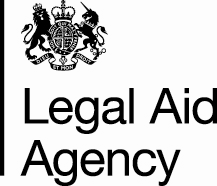 SUPERVISOR STANDARD and
DECLARATION FORMUse for HOUSING AND DEBT onlyPlease refer to Guidance on Civil Supervisor Requirements (September 2023) for advice on how to complete this form. 1.  Details of organisation/Supervisor applying1.  Details of organisation/Supervisor applying1.  Details of organisation/Supervisor applying1.  Details of organisation/Supervisor applying1.  Details of organisation/Supervisor applyingOrganisation’s name:      Supervisor’s forename:                    Supervisor’s surname:                    Continuously qualified as a Supervisor since (date):      Account number(s) (as issued by us) of office(s) supervised:      Postcode(s) of office(s) supervised (if no Account number):      Organisation’s name:      Supervisor’s forename:                    Supervisor’s surname:                    Continuously qualified as a Supervisor since (date):      Account number(s) (as issued by us) of office(s) supervised:      Postcode(s) of office(s) supervised (if no Account number):      Organisation’s name:      Supervisor’s forename:                    Supervisor’s surname:                    Continuously qualified as a Supervisor since (date):      Account number(s) (as issued by us) of office(s) supervised:      Postcode(s) of office(s) supervised (if no Account number):      Organisation’s name:      Supervisor’s forename:                    Supervisor’s surname:                    Continuously qualified as a Supervisor since (date):      Account number(s) (as issued by us) of office(s) supervised:      Postcode(s) of office(s) supervised (if no Account number):      Organisation’s name:      Supervisor’s forename:                    Supervisor’s surname:                    Continuously qualified as a Supervisor since (date):      Account number(s) (as issued by us) of office(s) supervised:      Postcode(s) of office(s) supervised (if no Account number):      2.  Generic Supervisor Requirements2.  Generic Supervisor Requirements2.  Generic Supervisor Requirements2.  Generic Supervisor Requirements2.  Generic Supervisor RequirementsThe Supervisor meets the supervisory standards by having:(i) Supervised in the Housing and/or Debt Categories of Law and/or relevant Class of Work at least one full-time Caseworker (or equivalent) for at least one year in the five year period prior to completing this form ; or(ii) Completed an approved training course covering key supervisory skills no earlier than 2 yearsprior to the completion of this form  .The Supervisor meets the supervisory standards by having:(i) Supervised in the Housing and/or Debt Categories of Law and/or relevant Class of Work at least one full-time Caseworker (or equivalent) for at least one year in the five year period prior to completing this form ; or(ii) Completed an approved training course covering key supervisory skills no earlier than 2 yearsprior to the completion of this form  .The Supervisor meets the supervisory standards by having:(i) Supervised in the Housing and/or Debt Categories of Law and/or relevant Class of Work at least one full-time Caseworker (or equivalent) for at least one year in the five year period prior to completing this form ; or(ii) Completed an approved training course covering key supervisory skills no earlier than 2 yearsprior to the completion of this form  .The Supervisor meets the supervisory standards by having:(i) Supervised in the Housing and/or Debt Categories of Law and/or relevant Class of Work at least one full-time Caseworker (or equivalent) for at least one year in the five year period prior to completing this form ; or(ii) Completed an approved training course covering key supervisory skills no earlier than 2 yearsprior to the completion of this form  .The Supervisor meets the supervisory standards by having:(i) Supervised in the Housing and/or Debt Categories of Law and/or relevant Class of Work at least one full-time Caseworker (or equivalent) for at least one year in the five year period prior to completing this form ; or(ii) Completed an approved training course covering key supervisory skills no earlier than 2 yearsprior to the completion of this form  .3.  Legal Competence Standard for Supervisors3.  Legal Competence Standard for Supervisors3.  Legal Competence Standard for Supervisors3.  Legal Competence Standard for Supervisors3.  Legal Competence Standard for Supervisors3.  Legal Competence Standard for Supervisorsi)Areas of Knowledge – covered in the previous 12 monthsFile name/refArea of knowledgeDate closed/ worked onDate closed/ worked ona)Possession/Repossession – 3 case files from the list below 1. Rent Arrears;2. Mortgage Arrears;3. Other Possession (inc. nuisance, returning owner, etc.) 1.      2.      3.      1.      2.      3.      1.      2.      3.      1.      2.      3.      b)If an example of a mortgage arrears possession case is not included in section i) a) above please outline the steps the Supervisor has taken to maintain their ability in mortgage possession cases1.     1.     1.     1.     File name/refDate closed/ worked onDate closed/ worked onDate closed/ worked onc)Homelessness 3 case files Homelessness (including part 7 Housing Act 1996)1.      2.      3.      1.      2.      3.      1.      2.      3.      1.      2.      3.      d)Disrepair - 1 case file1.      1.      1.      1.        ii)Skills/Procedure/Knowledge – examples from the last 12 monthsFile name/refArea of knowledgeArea of knowledgeDate closed/ worked ona)Representation 3 examples of any Housing case1.      2.      3.      1.      2.      3.      1.      2.      3.      1.      2.      3.      b)If an example of a housing disrepair case is not included in section ii) a) above please outline the steps the Supervisor has taken to maintain their ability in Disrepair cases that may progress to litigation 1.     1.     1.     1.     File name/referenceFile name/referenceDate closed/ worked onDate closed/ worked onc)1 example of the ability to recognise the possibility of judicial review proceedings, (inc. the purpose and the client’s role). 1.      1.      1.      1.      4.Housing/Debt Case InvolvementSupervisors that work full time must demonstrate case involvement in the categories of law (350 hours each year) over the past 3 years (36 months). Please give details in the first three columns below.Supervisors that work part-time you must demonstrate case involvement in the categories of law (1050 hours in total) over the past 5 years (60 months).  Please give details in all five columns below.NB. You are only required to fill in sections 4(b) to 4(e), where you are unable to meet the hours requirement at 4(a).Housing/Debt Case InvolvementSupervisors that work full time must demonstrate case involvement in the categories of law (350 hours each year) over the past 3 years (36 months). Please give details in the first three columns below.Supervisors that work part-time you must demonstrate case involvement in the categories of law (1050 hours in total) over the past 5 years (60 months).  Please give details in all five columns below.NB. You are only required to fill in sections 4(b) to 4(e), where you are unable to meet the hours requirement at 4(a).Housing/Debt Case InvolvementSupervisors that work full time must demonstrate case involvement in the categories of law (350 hours each year) over the past 3 years (36 months). Please give details in the first three columns below.Supervisors that work part-time you must demonstrate case involvement in the categories of law (1050 hours in total) over the past 5 years (60 months).  Please give details in all five columns below.NB. You are only required to fill in sections 4(b) to 4(e), where you are unable to meet the hours requirement at 4(a).Housing/Debt Case InvolvementSupervisors that work full time must demonstrate case involvement in the categories of law (350 hours each year) over the past 3 years (36 months). Please give details in the first three columns below.Supervisors that work part-time you must demonstrate case involvement in the categories of law (1050 hours in total) over the past 5 years (60 months).  Please give details in all five columns below.NB. You are only required to fill in sections 4(b) to 4(e), where you are unable to meet the hours requirement at 4(a).Housing/Debt Case InvolvementSupervisors that work full time must demonstrate case involvement in the categories of law (350 hours each year) over the past 3 years (36 months). Please give details in the first three columns below.Supervisors that work part-time you must demonstrate case involvement in the categories of law (1050 hours in total) over the past 5 years (60 months).  Please give details in all five columns below.NB. You are only required to fill in sections 4(b) to 4(e), where you are unable to meet the hours requirement at 4(a).Housing/Debt Case InvolvementSupervisors that work full time must demonstrate case involvement in the categories of law (350 hours each year) over the past 3 years (36 months). Please give details in the first three columns below.Supervisors that work part-time you must demonstrate case involvement in the categories of law (1050 hours in total) over the past 5 years (60 months).  Please give details in all five columns below.NB. You are only required to fill in sections 4(b) to 4(e), where you are unable to meet the hours requirement at 4(a).Housing/Debt Case InvolvementSupervisors that work full time must demonstrate case involvement in the categories of law (350 hours each year) over the past 3 years (36 months). Please give details in the first three columns below.Supervisors that work part-time you must demonstrate case involvement in the categories of law (1050 hours in total) over the past 5 years (60 months).  Please give details in all five columns below.NB. You are only required to fill in sections 4(b) to 4(e), where you are unable to meet the hours requirement at 4(a).Type of involvementType of involvementMinimum/Maximum hours allowed per year (Refer to guidance regarding part-time Supervisors)Hours in past 12 monthsHours in months 13 to 24 Hours in months 25 to 36 Hours in months 37 to 48Hours in  months  49 to 60 Type of involvementType of involvementMinimum/Maximum hours allowed per year (Refer to guidance regarding part-time Supervisors)All SupervisorsAll SupervisorsAll SupervisorsPart-time Supervisors onlyPart-time Supervisors onlya)Personal caseworkDirect (documented) supervisiona)Personal caseworkDirect (documented) supervisionTotal minimum 235 hours comprising: a)Personal caseworkDirect (documented) supervisiona)Personal caseworkDirect (documented) supervisioni) Personal casework (minimum 115 hours).a)Personal caseworkDirect (documented) supervisiona)Personal caseworkDirect (documented) supervisionii) Direct supervisionb)File Review (including face-to-face)b)File Review (including face-to-face)Maximum 60 hours (i.e. approx. 50% of 115 hours)c)External training delivery (meeting any professional development requirements of your Relevant Professional Body)c)External training delivery (meeting any professional development requirements of your Relevant Professional Body)Maximum 115 hoursd) Documented research and the production of publicationsd) Documented research and the production of publicationsMaximum 115 hourse) Other supervisione) Other supervisionMaximum 115 hoursTOTALTOTALMinimum 350 hours5. DeclarationThis Supervisor is either a sole principal, an employee, a director, partner in or member of the organisation named at 1 above as at the date of completion of this form. Tick box to confirm I confirm that I am either the Compliance Officer for Legal Practice, the Head of Legal Practice, the Compliance Manager or (where the organisation is not regulated) a member of key personnel who either (i) has decision and / or veto rights over decisions relating to the running of the organisation, or (ii) has the right to exercise, or actually exercises, significant influence or control over the organisation, and I confirm that the information provided in this form is accurate. Name:      Role:       Dated:      